РОССИЙСКАЯ ФЕДЕРАЦИЯИвановская область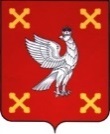 Администрация  Шуйского муниципального районаПОСТАНОВЛЕНИЕот 18.10.2017 № 740-пг. ШуяО внесении изменений в постановление Администрации Шуйского муниципального района от 10.01.2017 №6-п «О системе оплаты труда  работников учреждений Шуйского муниципального района, подведомственных Управлению образования администрации Шуйского муниципального района»В соответствии со статьями 134 Трудового кодекса Российской Федерации, пунктом 3.9 Соглашения по регулированию социально-трудовых и связанных с ними экономических отношений между Правительством Ивановской области, областным объединением организаций профессиональных союзов, областным объединением работодателей на 2015-2017 годы от 26.12.2017 №109-с, постановлением Администрации Шуйского муниципального района от 18.09.2017 №651-п «Об индексации заработной платы работников муниципальных учреждений Шуйского муниципального района и работников органов местного самоуправления Шуйского муниципального района» Администрация Шуйского муниципального района постановляет:1.Внести изменения в постановление Администрации Шуйского муниципального района от 10.01.2017 №6-п «О системе оплаты труда работников учреждений образования Шуйского муниципального района, подведомственных Управлению образования администрации Шуйского муниципального района»:1.1 Приложение №1 к положению о системе оплаты труда образовательных учреждений Шуйского муниципального района, подведомственных Управлению образования администрации Шуйского муниципального района изложить в новой редакции (Приложение №1).2.Установить, что месячная  заработная плата работника,              полностью  отработавшего за этот период норму рабочего времени и выполнившего норму труда (трудовые обязанности), не может быть ниже установленного федеральным законодательством минимального размера оплаты труда.3.Учреждениям образования, подведомственным Управлению образования администрации Шуйского муниципального района,  внести необходимые изменения в действующие  локальные нормативные акты, коллективные и трудовые договора.4. Контроль за исполнением настоящего  постановления возложить на первого  заместителя главы администрации Шуйского муниципального района Соколову О.А. и заместителя главы администрации, начальника  финансового управления  Хренову С.В.5. Настоящее постановление вступает в силу с момента опубликования и распространяется на правоотношения, возникшие с 1 января 2018 года.Глава Шуйского муниципального района                                 С.А. БабановДолжностные оклады (оклады, ставки заработной платы)по квалификационным уровням профессиональныхквалификационных групп (ПКГ) в зависимости от повышающихкоэффициентов к минимальным окладам по квалификационным уровням ПКГПКГ общеотраслевых профессий рабочих(утверждены приказом Министерства здравоохраненияи социального развития Российской Федерации от 29.05.2008 N 248н)ПКГ должностей работников образования(утверждены приказом Министерства здравоохраненияи социального развития Российской Федерацииот 05.05.2008 N 216н)ПКГ общеотраслевых должностей руководителей,специалистов и служащих(утверждены приказом Министерства здравоохраненияи социального развития Российской Федерации от 29.05.2008 N 247н)ПКГ общеотраслевых должностей работниковкультуры, искусства и кинематографии(утверждены приказом Министерства здравоохраненияи социального развития Российской Федерацииот 31.08.2007 N 570)ПКГ общеотраслевых должностей медицинскихи фармацевтических работников(утверждены приказом Министерства здравоохраненияи социального развития Российской Федерацииот 06.08.2007 N 526)Приложениек постановлению АдминистрацииШуйского муниципального районаот 18.10.2017 № 740-пПриложениек постановлению АдминистрацииШуйского муниципального районаот 10.01.2017 №6-пНомер уровняПКГКвалификационный уровеньДолжности, отнесенныек квалификационным уровнямМинимальный оклад, руб.Коэффициент позанимаемойдолжностиПКГ "Общеотраслевые профессии рабочих первого уровня"ПКГ "Общеотраслевые профессии рабочих первого уровня"ПКГ "Общеотраслевые профессии рабочих первого уровня"ПКГ "Общеотраслевые профессии рабочих первого уровня"11 квалификационный уровеньНаименования профессий рабочих, по которым предусмотрено присвоение 1, 2 и 3 квалификационных разрядов в соответствии с Единым тарифно-квалификационным справочником работ и профессий рабочих, выпуск 1, раздел "Профессии рабочих, общие для всех отраслей народного хозяйства": возчик; гардеробщик; грузчик; дворник; истопник; кастелянша; кладовщик; конюх; уборщик производственных помещений; уборщик служебных помещений; уборщик территорий; сторож (вахтер)2112- 1 квалификационный разряд1- 2 квалификационный разряд1,03- 3 квалификационный разряд1,062 квалификационный уровеньПрофессии рабочих, отнесенные к первому квалификационному уровню, при выполнении работ по профессии с производным наименованием "старший" (старший по смене)22441ПКГ "Общеотраслевые профессии рабочих второго уровня"ПКГ "Общеотраслевые профессии рабочих второго уровня"ПКГ "Общеотраслевые профессии рабочих второго уровня"ПКГ "Общеотраслевые профессии рабочих второго уровня"21 квалификационный уровеньНаименования профессий рабочих, по которым предусмотрено присвоение 4 и 5 квалификационных разрядов в соответствии с Единым тарифно-квалификационным справочником работ и профессий рабочих, выпуск 1, раздел "Профессии рабочих, общие для всех отраслей народного хозяйства": водитель автомобиля2309- 4 квалификационный разряд1- 5 квалификационный разряд1,072 квалификационный уровеньНаименования профессий рабочих, по которым предусмотрено присвоение 6 и 7 квалификационных разрядов в соответствии с Единым тарифно-квалификационным справочником работ и профессий рабочих, выпуск 1, раздел "Профессии рабочих, общие для всех отраслей народного хозяйства"2745- 6 квалификационный разряд1- 7 квалификационный разряд1,13 квалификационный уровеньНаименования профессий рабочих, по которым предусмотрено присвоение 8 квалификационного разряда в соответствии с Единым тарифно-квалификационным справочником работ и профессий рабочих, выпуск 1, раздел "Профессии рабочих, общие для всех отраслей народного хозяйства"316614 квалификационный уровеньНаименования профессий рабочих, предусмотренных 1 - 3 квалификационными уровнями настоящей профессиональной квалификационной группы, выполняющих важные (особо важные) и ответственные работы (водитель автобуса)37992Квалификационный уровеньДолжности, отнесенныек квалификационным уровнямМинимальный оклад, руб.Коэффициентпо занимаемой должностиПКГ должностей работников учебно-вспомогательного персонала первого уровняПКГ должностей работников учебно-вспомогательного персонала первого уровняПКГ должностей работников учебно-вспомогательного персонала первого уровняПКГ должностей работников учебно-вспомогательного персонала первого уровня1 квалификационный уровеньВожатый; помощник воспитателя; секретарь учебной части29581ПКГ должностей работников учебно-вспомогательного персонала второго уровняПКГ должностей работников учебно-вспомогательного персонала второго уровняПКГ должностей работников учебно-вспомогательного персонала второго уровняПКГ должностей работников учебно-вспомогательного персонала второго уровня1 квалификационный уровеньДежурный по режиму; младший воспитатель329312 квалификационный уровеньДиспетчер образовательного учреждения; старший дежурный по режиму38081ПКГ должностей педагогических работниковПКГ должностей педагогических работниковПКГ должностей педагогических работниковПКГ должностей педагогических работников1 квалификационный уровеньИнструктор по труду; инструктор по физической культуре; музыкальный руководитель; старший вожатый41731,174 - Без категории1,198 - Вторая категория1,233 - Первая категория1,291 - Высшая категория1 квалификационный уровеньИнструктор по физической культуре учреждения дополнительного образования45891,1 - Без категории1,122 - Вторая категория1,155 - Первая категория1,210 - Высшая категория2 квалификационный уровеньИнструктор-методист; концертмейстер; педагог дополнительного образования; педагог-организатор; социальный педагог; тренер-преподаватель45691,174 - Без категории1,198 - Вторая категория1,233 - Первая категория1,291 - Высшая категория2 квалификационный уровеньПедагог дополнительного образования; педагог-организатор; тренер-преподаватель учреждения дополнительного образования50271,1 - Без категории1,122 - Вторая категория1,155 - Первая категория1,210 - Высшая категория3 квалификационный уровеньВоспитатель; мастер производственного обучения; методист; педагог-психолог; старший инструктор-методист; старший педагог дополнительного образования; старший тренер-преподаватель48391,174 - Без категории1,198 - Вторая категория1,233 - Первая категория1,291 - Высшая категория3 квалификационный уровеньМетодист; педагог-психолог; старший педагог дополнительного образования; старший тренер-преподаватель учреждения дополнительного образования53241,1 - Без категории1,122 - Вторая категория1,155 - Первая категория1,210 - Высшая категория3 квалификационный уровеньМетодист структурного подразделения48391,27 - Без категории1,25 - Вторая категория1,21 - Первая категория1,16 - Высшая категория4 квалификационный уровеньПреподаватель (кроме должностей преподавателей, отнесенных к профессорско-преподавательскому составу); преподаватель-организатор основ безопасности жизнедеятельности; руководитель физического воспитания; старший воспитатель; старший методист; тьютор (за исключением тьюторов, занятых в сфере высшего и дополнительного профессионального образования); учитель; учитель-дефектолог; учитель-логопед (логопед)48701,174 - Без категории1,198 - Вторая категория1,233 - Первая категория1,291 - Высшая категорияПКГ должностей руководителей структурных подразделенийПКГ должностей руководителей структурных подразделенийПКГ должностей руководителей структурных подразделенийПКГ должностей руководителей структурных подразделений1 квалификационный уровеньЗаведующий (начальник) структурным подразделением: кабинетом, лабораторией, отделом, отделением, сектором, учебно-консультационным пунктом, учебной (учебно-производственной) мастерской и другими структурными подразделениями, реализующими общеобразовательную программу и образовательную программу дополнительного образования детей (кроме должностей руководителей структурных подразделений, отнесенных ко 2 квалификационному уровню)49711,9 - начальник структурного подразделения2 квалификационный уровеньЗаведующий (начальник) обособленным структурным подразделением, реализующим общеобразовательную программу и образовательную программу дополнительного образования детей; начальник (заведующий, директор, руководитель, управляющий): кабинета, лаборатории, отдела, отделения, сектора, учебно-консультационного пункта, учебной (учебно-производственной) мастерской, учебного хозяйства и других структурных подразделений образовательного учреждения (подразделения) начального и среднего профессионального образования (кроме должностей руководителей структурных подразделений, отнесенных к 3 квалификационному уровню); старший мастер образовательного учреждения (подразделения) начального и/или среднего профессионального образования526113 квалификационный уровеньНачальник (заведующий, директор, руководитель, управляющий) обособленного структурного подразделения образовательного учреждения (подразделения) начального и среднего профессионального образования53011Квалификационный уровеньДолжности, отнесенныек квалификационным уровнямМинимальный оклад, руб.Коэффициент позанимаемойдолжностиПКГ "Общеотраслевые должности служащих первого уровня"ПКГ "Общеотраслевые должности служащих первого уровня"ПКГ "Общеотраслевые должности служащих первого уровня"ПКГ "Общеотраслевые должности служащих первого уровня"1 квалификационный уровеньСекретарь-машинистка; машинистка; калькулятор; экспедитор; дежурный (по общежитию и др.); нарядчик; делопроизводитель; комендант; кассир; секретарь300812 квалификационный уровеньДолжности служащих первого квалификационного уровня, по которым может устанавливаться производное должностное наименование "старший"32661ПКГ "Общеотраслевые должности служащих второго уровня"ПКГ "Общеотраслевые должности служащих второго уровня"ПКГ "Общеотраслевые должности служащих второго уровня"ПКГ "Общеотраслевые должности служащих второго уровня"1 квалификационный уровеньАдминистратор; диспетчер, инспектор по кадрам; лаборант; секретарь руководителя; техник; техник по инструменту; техник-программист, техник по защите информации; секретарь руководителя; инспектор по кадрам343012 квалификационный уровеньЗаведующий складом; заведующий хозяйством.Должности служащих первого квалификационного уровня, по которым устанавливается производное должностное наименование "старший".Должности служащих первого квалификационного уровня, по которым устанавливается II внутридолжностная категория417213 квалификационный уровеньЗаведующий общежитием; заведующий производством (шеф-повар); заведующий столовой; управляющий отделением (фермой, сельскохозяйственным участком).Должности служащих первого квалификационного уровня, по которым устанавливается 1 внутридолжностная категория437014 квалификационный уровеньМастер участка (включая старшего); механик.Должности служащих первого квалификационного уровня, по которым может устанавливаться производное должностное наименование "ведущий"45411ПКГ "Общеотраслевые должности служащих третьего уровня"ПКГ "Общеотраслевые должности служащих третьего уровня"ПКГ "Общеотраслевые должности служащих третьего уровня"ПКГ "Общеотраслевые должности служащих третьего уровня"1 квалификационный уровеньБухгалтер; документовед, бухгалтер-ревизор; инженер; инженер-программист (программист); инженер-электроник; профконсультант (электроник); инженер-энергетик (энергетик); психолог; социолог; экономист; экономист по бухгалтерскому учету и анализу хозяйственной деятельности; экономист по планированию; экономист по сбыту; экономист по труду; экономист по финансовой работе; эксперт; юрисконсульт; специалист (инженер) по охране труда457612 квалификационный уровеньДолжности служащих первого квалификационного уровня, по которым может устанавливаться II внутридолжностная категория503313 квалификационный уровеньДолжности служащих первого квалификационного уровня, по которым может устанавливаться I внутридолжностная категория506414 квалификационный уровеньДолжности служащих первого квалификационного уровня, по которым может устанавливаться производное должностное наименование "ведущий"548915 квалификационный уровеньГлавные специалисты: в отделах, отделениях, лабораториях, мастерских; заместитель главного бухгалтера55921ПКГ "Общеотраслевые должности служащих четвертого уровня"ПКГ "Общеотраслевые должности служащих четвертого уровня"ПКГ "Общеотраслевые должности служащих четвертого уровня"ПКГ "Общеотраслевые должности служащих четвертого уровня"1 квалификационный уровеньНачальник отдела (лаборатории, сектора) по защите информации; начальник отдела подготовки кадров; начальник отдела информации492912 квалификационный уровеньГлавный (диспетчер, механик, сварщик), за исключением случаев, когда должность с наименованием "главный" является составной частью должности руководителя или заместителя руководителя организации либо исполнение функций по должности специалиста с наименованием "главный" возлагается на руководителя или заместителя руководителя организации52611Квалификационный уровеньДолжности, отнесенные к квалификационным уровнямМинимальныйоклад, руб.Коэффициентпо занимаемой должностиПКГ "Должности работников культуры, искусства и кинематографииведущего звена"ПКГ "Должности работников культуры, искусства и кинематографииведущего звена"ПКГ "Должности работников культуры, искусства и кинематографииведущего звена"ПКГ "Должности работников культуры, искусства и кинематографииведущего звена"3 квалификационный уровеньБиблиотекарь47451Квалификационный уровеньДолжности, отнесенныек квалификационным уровнямМинимальный оклад, руб.Коэффициент по занимаемой должностиПКГ "Средний медицинский и фармацевтический персонал"ПКГ "Средний медицинский и фармацевтический персонал"ПКГ "Средний медицинский и фармацевтический персонал"ПКГ "Средний медицинский и фармацевтический персонал"1 квалификационный уровеньМедицинский статистик27451,212 квалификационный уровеньМедицинская сестра диетическая30221 - без категории1,19 - вторая категория1,28 - первая категория1,38 - высшая категория3 квалификационный уровеньМедицинская сестра31661 - без категории1,19 - вторая категория1,28 - первая категория1,38 - высшая категорияПКГ "Врачи и провизоры"ПКГ "Врачи и провизоры"ПКГ "Врачи и провизоры"ПКГ "Врачи и провизоры"2 квалификационный уровеньВрачи-специалисты45961 - без категории1,03 - вторая категория1,12 - первая категория1,21 - высшая категория